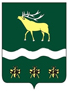 Российская Федерация  Приморский крайКОНТРОЛЬНО-СЧЕТНАЯ ПАЛАТАЯКОВЛЕВСКОГО МУНИЦИПАЛЬНОГО РАЙОНА                                                                 ЗАКЛЮЧЕНИЕ24.08.2018                                                  с.  Яковлевка                                                        № 34На проект  решения Думы Яковлевского муниципального района «О порядке предоставления иных межбюджетных трансфертов на поддержку мер по обеспечению сбалансированности бюджетов поселений, входящих в состав Яковлевского муниципального района, в 2018 году»Заключение на проект решения Думы Яковлевского муниципального района «О порядке предоставления иных межбюджетных трансфертов на поддержку мер по обеспечению сбалансированности бюджетов поселений, входящих в состав Яковлевского муниципального района, в 2018 году» (далее проект решения) выполнено на основании пункта 7 статьи 7 Положения о Контрольно-счетной палате Яковлевского муниципального района, утвержденного решением Думы Яковлевского муниципального района от 25 марта 2014 года № 101-НПА.Проект решения вместе с пояснительной запиской представлен в Контрольно-счетную палату Яковлевского муниципального района (далее Контрольно-счетная палата) Администрацией Яковлевского муниципального района (далее – Администрация района) 17 августа 2018 года.В ходе экспертизы Контрольно-счетной палатой  установлено следующее:К проекту решения прилагается приложение «Порядок предоставления иных межбюджетных трансфертов на поддержку мер по обеспечению сбалансированности бюджетов поселений, входящих в состав Яковлевского муниципального района, в 2018 году» (далее Порядок).Предлагаемый проектом решения Порядок утверждается в соответствии со статьей 142.4 Бюджетного кодекса Российской Федерации, статьей 25 Положения «О бюджетном устройстве, бюджетном процессе и межбюджетных отношениях в Яковлевском муниципальном районе», утвержденного решением Думы Яковлевского муниципального района от 25 февраля 2014 года № 84-НПА, и определяет цели, условия, порядок распределения иных межбюджетных трансфертов на поддержку мер по обеспечению сбалансированности бюджетов сельских поселений, входящих в состав Яковлевского муниципального района.Порядок предусматривает предоставление бюджетам сельских поселений Яковлевского муниципального района иных межбюджетных трансфертов на поддержку мер по обеспечению сбалансированности бюджетов поселений за счет средств бюджета Яковлевского муниципального района в форме дотаций на поддержку мер по обеспечению сбалансированности бюджетов муниципальных образований (далее - дотации). Предлагаемая методика распределения средств дотации предусматривает распределение финансовой помощи в зависимости от штатной численности муниципальных учреждений культуры по состоянию на 01.01.2018 года в соответствии со штатными расписаниями учреждений культуры, предоставленными в Финансовое управление Администрации Яковлевского муниципального района.Дотации предоставляются бюджетам сельских поселений района в целях исполнения Указа Президента Российской Федерации от 7 мая 2012 года № 597 «О мероприятиях по реализации государственной социальной политики" в части мероприятий, направленных на повышение средней заработной платы работников муниципальных учреждений культуры, - в сумме 268,05797 тыс. рублей или 24,64 % от размера иных межбюджетных трансфертов (1 088,00 тыс. рублей), предусмотренных Яковлевскому муниципальному району в соответствии с постановлением Администрации Приморского края от 16 мая 2018 года № 225-па «Об утверждении распределения иных межбюджетных трансфертов на поддержку мер по обеспечению сбалансированности бюджетов муниципальных образований Приморского края в 2018 году».Администрацией района было направлено в Департамент финансов Приморского края предварительное распределение средств дотации на сумму 1 088,00 тыс. рублей (письмо от 24.05.2018 года № 3100), из них сельским поселениям района – 268,06 тыс. рублей, в том числе:-Новосысоевское сельское поселение (МКУ культуры и спорта «Культурно-досуговый центр» – 3,75 шт.ед.) – 118, 26 тыс. рублей;-Варфоломеевское сельское поселение (МКУ культуры «Информационно-Досуговый центр» – 2,5 шт.ед.) – 78,84 тыс. рублей;-Покровское сельское поселение (Покровское муниципальное бюджетное некоммерческое учреждение культуры и спорта «Культурно-досуговый центр» - 1,5 шт.ед.) - 47,30 тыс. рублей;-Яковлевское сельское поселение (МКУ культуры и спорта «Культурно-досуговый центр» - 0,75 шт. ед.) – 23,65 тыс. рублей.Дотации включены в бюджет Яковлевского муниципального района на 2018 год решением Думы Яковлевского муниципального района от 19.06.2018 года № 741-НПА «О внесении изменений в решение Думы Яковлевского муниципального района «О бюджете Яковлевского муниципального района на 2018 год и плановый период 2019 и 2020 годов».Главным администратором доходов в части дотаций является Финансовое управление Администрации Яковлевского муниципального района. Замечания Контрольно-счетной палаты по итогам экспертизы проекта решения отсутствуют.На основании вышеизложенного, Контрольно-счетная палата предлагает Думе Яковлевского муниципального района рассмотреть и принять проект решения.И.о. председателя Контрольно-счетной палатыЯковлевского муниципального района                                                            С.В. Горбачева                                                                                              